Сумська міська рада VІІ СКЛИКАННЯ ХХХІІ СЕСІЯРІШЕННЯвід 25 жовтня 2017 року № 2659 -МРм. СумиРозглянувши звернення громадян, учасників АТО, надані документи, відповідно до протоколів засідання постійної комісії з питань архітектури, містобудування, регулювання земельних відносин, природокористування та екології Сумської міської ради від  05.10.2017 № 88, від 19.10.2017 № 90, статті 12 Земельного кодексу України, керуючись пунктом 34 частини першої статті 26 Закону України «Про місцеве самоврядування в Україні», Сумська міська рада  ВИРІШИЛА:1. Унести зміни до рішення Сумської міської ради від 31 травня 2017 року № 2127-МР «Про надання дозволу на розроблення проектів землеустрою щодо відведення земельних ділянок учасникам АТО», а саме: в пункті 2 додатку до рішення в графі 3 замість слів «проїзд Андріївський» записати слова «вулиця Сагайдачного» у зв’язку зі зверненням Шовкуна С.В. 2. Унести зміни до рішення Сумської міської ради від 26 квітня 2017 року № 1993-МР «Про надання дозволу на розроблення проектів землеустрою щодо відведення земельних ділянок учасникам АТО», а саме: в пункті 11 додатку до рішення в графі 3 замість слів, знаків та цифр «пров. Вавілова, між буд. № 1 та № 3» записати слова «проїзд Андріївський» у зв’язку зі зверненням Пірятінського С.В.Секретар Сумської міської ради                                                                 А.В. БарановВиконавець: Степченко В.Г.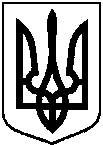 Про внесення змін до деяких пунктів рішень Сумської міської ради